Publicado en Monterrey. el 11/03/2024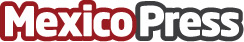 La XVI edición del Festival Ternium de Cine Latinoamericano 2024 abre sus puertas para celebrar la diversidad cinematográficaLa XVI edición del FTCL estará disponible dos fines de semana del 8 al 17 de marzo. La muestra cinematográfica cuenta con 12 películas provenientes de 6 países. Más de 90,000 personas han disfrutado de este Festival desde su primera edición en 2008Datos de contacto:Saraí Almazán                                                           Oca Reputación55 2887 1503        Nota de prensa publicada en: https://www.mexicopress.com.mx/la-xvi-edicion-del-festival-ternium-de-cine_1 Categorías: Nacional Cine Entretenimiento Eventos Nuevo León http://www.mexicopress.com.mx